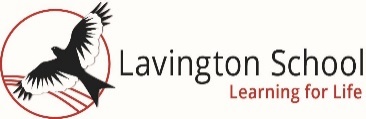 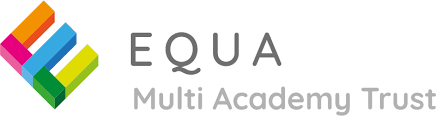 JOB DESCRIPTIONJob Title:		Exams OfficerGrade:			H (Points 16-17)Hours:			37 h.p.w. Working Weeks:	41 weeks (term time plus 3 weeks)Paid Weeks:		46.54Effective Date		1st September, 2021Reporting to:		Deputy HeadteacherPurpose of the jobTo be responsible for managing the effective and efficient administration of external examinations in accordance with the Joint Council for Qualifications (JCQ) regulations (on behalf of the JCQ member awarding bodies) and/or awarding body rules for exam administration in a consistent and secure fashion, thereby helping to maintain the integrity of the assessment processTo support the Head of centre in ensuring that the centre is compliant with the JCQ regulations and awarding body requirements in order to ensure the security and integrity of the examinations/assessments at all timesTo act on behalf of, and be the main point of contact for, the centre in matters relating to the general administration of awarding body examinations and assessmentsTo closely liaise with key stakeholders (external and internal) to ensure exams administration processes are strictly followed and key deadlines metTo ensure examinations are conducted in accordance with the regulationsThrough taking an ethical approach and working proactively to avoid malpractice among students and staff supports the Head of centre in taking all reasonable steps to prevent the occurrence of any malpractice/maladministration before, during the course of and after examinations have taken placeMain duties and responsibilitiesBefore examinationsPlanningMaintain and develop systems to manage and coordinate all aspects of the exams administration processResearch and understand qualifications and how they are assessedIdentify and access relevant support available from external stakeholders (Awarding bodies/JCQ/Network group/The Exams Office etc.)Comply with JCQ and awarding body regulations, guidance and instructions and keep abreast of developments/changes/updatesEffectively use JCQ and awarding body online tools where required (e.g the Centre Admin Portal (CAP), secure extranet sites)Oversee (as the main administrator) and manage appropriate access rights for relevant internal stakeholders using JCQ and awarding body online toolsManage own time effectively to ensure key tasks are undertaken and external key dates and deadlines are met (Achieved by creating and working to an annual exams plan)Communicate clear internal deadlines and processes for gathering/sharing exam-related information from/with relevant internal stakeholdersBrief candidates/staff/parents/carers on examination regulations and requirementsActively support the Head of centre in co-operating with the JCQ Centre Inspection Service, an awarding body or a regulatory authority when subject to an inspection, an investigation or an unannounced visitAnnually confirms the information required by the National Centre Number Register (as administered by OCR on behalf of the JCQ) and informs of any changes to centre statusManage arrangements to receive, check and store question papers and examination material safely and securely at all times and for as long as required in accordance with the regulationsSupports the Head of centre in managing Conflicts of Interest by informing the awarding bodies to timescale and recording the measures taken to mitigate any potential risk to the integrity of the qualifications affected.Contribute to the creation/review/update of exam-related policies as required by the regulations and accurately reflecting working practices in the centre Support the Special Educational Needs Coordinator (SENCo) (or equivalent role) in implementing examination access arrangements or reasonable adjustments for eligible candidates (processing approval applications and requesting modified papers by the published deadlines)EntriesObserve the awarding bodies’ published terms, conditions and processes for the registration or entry and withdrawal of candidates for their examinations and assessments Register or enter candidates for an examination or assessment in accordance with the awarding bodies’ published procedures and published deadline for that qualificationImplement processes and liaise with relevant internal stakeholders to gather correct entry information to internal deadlines implementing strategies to avoid late (or other penalty) feesMaintain required identifiers for each candidate entered for an examination or assessment and enter candidates who are on roll at the centre as internal candidatesVerify the identity of all students that are entered for examinations or assessmentsEffectively use internal and external IT systems to submit and manage awarding body registration and entry dataLiaise with Finance to ensure fees are paid as instructed and at the time specified by the awarding bodiesSubmit any applications for transferred candidate arrangements in accordance with the awarding body requirementsLiaise with relevant internal stakeholders to ensure final entries/registrations that have been submitted to an awarding body are regularly monitored, submitting timely changes (amendments/withdrawals) to ensure candidates take the correct papers at the correct time and enabling awarding bodies’ to deliver accurate results to the centrePre-examsRecruit, train, update and manage a team of invigilatorsManage the arrangements for the timetabling, rooming, seating, resourcing and invigilation of examinations in accordance with the regulationsEffectively resolve exam timetable clashes and manage overnight supervision arrangements (where arrangements may be required after all other options have been explored) in accordance with the regulationsEnsure all candidates are notified of their examination entries and the dates and times of their examinations/assessments in accordance with the regulationsEnsure all candidates are aware of the JCQ and awarding body information and regulations regarding the conduct of their examinations/assessments in advance of these taking placeConfirm relevant internal stakeholders complete administrative tasks associated with centre assessed work in an accurate and timely manner in accordance with the requirements of awarding bodies and moderatorsSupport the Special Educational Needs Coordinator (SENCo) (or equivalent role) in implementing examination access arrangements or reasonable adjustments for eligible candidates (appropriate arrangements for rooming, resourcing, facilitation, invigilation etc.)Effectively manage arrangements for the secure storage and dispatch of examination scripts for markingDuring examinationsExam timeEffectively manage the conduct of examinations in accordance with JCQ regulations and/or awarding body rulesEnsure all exam accommodation is prepared in accordance with the requirements Inform the JCQ Centre Inspection Service of any alternative site that may be used by the centre to conduct timetabled examinationsEffectively deploy fully trained invigilators to exam rooms according to the requirementsManage unexpected issues/irregularities which may affect the conduct of examinationsSupport the Head of centre in investigating and reporting cases of suspected or actual malpractice in connection with an examination as required by the JCQ and awarding bodiesManage emergency access arrangements for eligible candidates as the need may arise during exam timeMaintain the confidentiality and security of candidates’ responses and dispatch scripts according to the requirementsSubmit to the published timescales, relevant follow-up reporting to awarding bodies’ in relation to the very late arrival of candidates for examinations and applications for special consideration where candidates meet the published criteriaAfter examinationsResults and Post-ResultsEnsure candidates and relevant internal stakeholders are aware of processes, key dates and deadlines in relation to the issue of results and the arrangements for post-results servicesPlan, prepare for, and manage the restricted release of results and the distribution of provisional statements of results in accordance with JCQ regulations and/or awarding body rulesEffectively use internal and external IT systems to access and manage awarding body results informationUnderstand awarding body results indicators and provide support for relevant internal stakeholders in accessing results reports/analysis tools Effectively use external IT systems to administer post-results services in accordance with the regulations to the published deadlinesManage and administer the receipt, distribution and retention of examination certificates according to the regulationsOtherundertake training, update or review sessions as requiredwork to promote and apply the schools Safeguarding and Child Protection policy and practicesrespect confidentiality issues linked to home/student/teacher/school work and to keep confidentiality as appropriateprovide assistance with the invigilation of examinationsbe an appointed person for first aid and medical dutiesundertake other duties appropriate to the grade and responsibilities of the role as may be required by the Head of centre/SLT responsible for examinations, for example:the preparation for and conduct of internal examinations under external examination conditionsother exams-related administrative tasksIt is vital to the ethos of the Support Team that the post holder is flexible in taking on additional tasks, willing to offer help to, and cover for, other members of the Team, and treats co-operation and support for colleagues as a top priority.The post holder will ensure awareness of and compliance with personal responsibilities and requirements communicated by school policies and procedures including Health and SafetyThis job description sets out the duties and responsibilities of the post at the time when it was drawn up. Such duties and responsibilities may vary from time to time without changing the general character of the duties or the level of responsibility entailed. Such variations are a common occurrence and cannot themselves justify a reconsideration of the grading of the post.PERSON SPECIFICATIONNoCATEGORIESEssential/ DesirableApp FormInterview/ TaskQUALIFICATIONSQUALIFICATIONSQUALIFICATIONSQUALIFICATIONSQUALIFICATIONS1.Basic general education in English & Maths (GCSE grace C orabove)E√√2.Educated to Level 3 or equivalent.E√3.Educated to Level 4 or equivalent and/or working towards.D√4.Experience of further relevant study in a related area.D√√EXPERIENCEEXPERIENCEEXPERIENCEEXPERIENCEEXPERIENCE5Managing an examinations process in a school settingE√√6Evidence of a track record of working with young people in aschool environment.E√√7Experience of working on several different projects/areas at thesame time.E√√8Experience of working with data bases and bespoke software.D√√9Knowledge and understanding of the principles of Data protectionlegislation.E√√10Excellent Interpersonal, planning and ICT skills.E√√ABILITIES, SKILLS AND KNOWLEDGEABILITIES, SKILLS AND KNOWLEDGEABILITIES, SKILLS AND KNOWLEDGEABILITIES, SKILLS AND KNOWLEDGEABILITIES, SKILLS AND KNOWLEDGE11The ability to work effectively and sensitively with a range ofgroups and individuals whilst pursuing agreed aims.E√√12High degree of skill in communications, verbal and written.E√√13Ability to use ICT including Microsoft packages and databaseprogrammes.E√√14Ability to work in a team, together with the initiative to work onyour own with complex tasks.E√√15Excellent organisational and time management skills.E√√16Ability to create, concisely and accurately draft document/reports.E√√17Ability to use relevant SIMS modules, such as Assessment Managerto generate marksheets, reports and exam entries.E√√PERSONAL QUALITIESPERSONAL QUALITIESPERSONAL QUALITIESPERSONAL QUALITIESPERSONAL QUALITIES18A passionate belief in the school’s and the Trust’s vision and values.E√√19Commitment to support the school’s agenda for safeguarding and equality and diversity.E√√